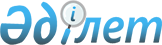 Об утверждении Положения о психиатрической больнице для содержания и лечения осужденных к лишению свободы, страдающих психическими расстройствами
					
			Утративший силу
			
			
		
					Совместный приказ Министра юстиции Республики Казахстан от 11 декабря 2001 года N 156, Министра здравоохранения Республики Казахстан от 24 декабря 2001 года N 1153. Зарегистрирован Министерством юстиции Республики Казахстан 29 декабря 2001 года N 1716. Утратил силу - совместным приказом Министра юстиции РК от 8 апреля 2005 года N 109 и Министра здравоохранения РК от 13 апреля 2005 года N 176 (V053631)



      Во исполнение 
 Закона 
 Республики Казахстан от 16 апреля 1997 года "О психиатрической помощи и гарантиях прав граждан при ее оказании", в соответствии со статьей 97 
 Уголовно-исполнительного 
 кодекса Республики Казахстан приказываем: 



      1. Утвердить прилагаемые: 



      Положение о психиатрической больнице для содержания и лечения осужденных к лишению свободы, страдающих психическими расстройствами;



      Правила оказания медицинской помощи осужденным, страдающим психическими расстройствами, в психиатрической больнице уголовно-исполнительной системы Министерства юстиции Республики Казахстан.




      2. Приказ вводится в действие с 1 января 2002 года.



      3. Контроль за исполнением настоящего приказа возложить на вице-Министра здравоохранения Айдарханова А.Т. и Председателя Комитета уголовно-исполнительной системы Министерства юстиции Республики Казахстан.


     Министр юстиции




     Республики Казахстан



     Министр здравоохранения 




     Республики Казахстан


                                            Утверждено



                                        совместным приказом



                                          Министра юстиции



                                       Республики Казахстан



                                  от 11 декабря 2001 года N 156,



                                     Министра здравоохранения



                                        Республики Казахстан



                                  от 24 декабря 2001 года N 1153




 


                          Положение






      о психиатрической больнице для содержания и лечения 






    осужденных к лишению свободы, страдающих психическими 






                       расстройствами 






      1. Психиатрическая больница является лечебным учреждением для оказания квалифицированной стационарной психиатрической и социо-реабилитационной помощи осужденным, содержащимся в исправительных учреждениях уголовно-исполнительной системы, а также методическим и консультативным центром для лечебно-профилактических учреждений уголовно-исполнительной системы по вопросам, касающимся ее компетенции. 



      Психиатрическая больница является составной частью исправительного учреждения. 




      2. Работа психиатрической больницы организовывается в соответствии с актами Министерства здравоохранения и Министерства юстиции Республики Казахстан. 




      3. Психиатрическая больница предназначена для содержания и лечения осужденных к лишению свободы, отбывающих наказание в исправительных учреждениях уголовно-исполнительной системы Министерства юстиции (далее - ИУ), у которых возникло психическое расстройство. Больница организуется, реорганизуется и ликвидируется Комитетом УИС Министерства юстиции Республики Казахстан. 




      4. Больница осуществляет оказание квалифицированной психиатрической и наркологической помощи осужденным, разрабатывает мероприятия, направленные на эффективное использование коечного фонда, снижение смертности и летальности, широкое применение комплексной терапии психических расстройств, в том числе физиотерапии, лечебной физической культуры, трудотерапии, рациональное использование лечебно-охранительного режима. 




      5. Больница внедряет современные методы профилактики и лечения психических расстройств, изучает, обобщает и распространяет передовой опыт работы лечебно-профилактических учреждений органов здравоохранения. 




      6. Больница участвует в изучении общей и госпитализированной заболеваемости, в том числе с временной утратой трудоспособности, анализе смертности в ИУ, ошибок диагностики, поздней госпитализации, принимает участие в проведении плановых профилактических осмотров осужденных с целью выявления лиц с ранними стадиями заболевания. 




      7. При больнице организуются и функционируют: врачебно-консультационная комиссия (далее - ВКК), врачебно-трудовая комиссия (далее - ВТК). Состав комиссий утверждается начальником управления Комитета УИС по области (далее - УКУИС). 



      Комиссиями больницы проводится: 



      определение степени временной или постоянной утраты трудоспособности; 



      обследование и подготовка медицинской документации на осужденных, представляемых в суд для освобождения от отбывания наказания в связи с болезнью; 



      выдача рекомендаций по смене места дальнейшего отбывания наказания. 




      8. Больница располагается на изолированной территории ИУ, и в своем составе имеет: приемный покой с санпропускником, лечебные отделения, вспомогательные лечебно-диагностические кабинеты, организационно-методический кабинет, клиническую лабораторию, архив, административно-хозяйственную часть и другие вспомогательные помещения. 



      Соответствующим медицинским оборудованием и аппаратурой, хозяйственным инвентарем, транспортом и другим имуществом больница обеспечивается за счет средств ИУ. 




      9. В отделениях больницы имеются таблицы, инструкции и справочники по оказанию неотложной помощи, необходимые медикаменты: растворы, сыворотки, противошоковые препараты и кровезамещающие жидкости, хирургический инструментарий, перевязочный материал, кислород и другие средства неотложной помощи. 




      10. Больница и ее персонал работают на основании внутреннего распорядка лечебного учреждения, должностных инструкций, разработанных администрацией больницы, и Правил внутреннего распорядка исправительных учреждений. 




      11. Повышение профессиональной квалификации врачей и среднего медицинского персонала осуществляется путем обучения на циклах усовершенствования врачей, проведения врачебных конференций, совещаний с приглашением, в необходимых случаях, квалифицированных специалистов территориальных органов здравоохранения. 




      12. Структура, штаты и количество коек психиатрической больницы определяются Комитетом УИС Министерства юстиции Республики Казахстан. 




      13. В больнице устанавливается режим, обеспечивающий соответствующую изоляцию осужденных, постоянный надзор за поведением всех категорий психически больных, а также безопасные условия труда персонала. 




      14. Режим и надзор, специальный учет осужденных, воспитательная работа обеспечивается администрацией учреждения. 




      15. В больнице, помимо внешней охраны, осуществляется внутренняя охрана контролерским составом и устанавливается дифференцированное медицинское наблюдение в зависимости от психического состояния и степени опасности больного, о чем делается запись в истории болезни. 




      16. Доступ на территорию отделения больницы лиц, а не работающих в больнице, разрешается начальником ИУ. 




      17. В психиатрической больнице осужденные содержатся вместе, независимо от установленного им вида режима содержания, с учетом их психического и соматического состояния. Особо опасные рецидивисты, лица, которым смертная казнь в порядке помилования была заменена лишением свободы, а также осужденные к тюремному виду режима содержания содержатся раздельно друг от друга и от остальных осужденных в специально выделенных и оборудованных местах. 




      18. В случае проявления больными повышенной возбудимости, агрессивности, а также при развившемся остром психотическом состоянии, к ним применяются меры медицинского характера, в том числе помещение в специальную палату. 




      19. Вещевое довольствие и питание больных производится по нормам, установленным нормативными правовыми актами Республики Казахстан. 




      20. Свидания психически больным, получение ими посылок и передач, а также приобретение ими продуктов питания и предметов первой необходимости разрешается по нормам, установленным уголовно-исполнительным законодательством для соответствующего вида режима. Администрация ИУ обеспечивает условия для приобретения больными продуктов питания и предметов первой необходимости в пределах, установленных норм и ассортимента. 




      21. Больница ведет статистическую отчетность и представляет ее в УКУИС в сроки, установленные Комитетом УИС Министерства юстиции Республики Казахстан. 




      22. Начальник ИУ, где дислоцирована больница, выдает справки и выписки из истории болезни в государственные органы только по письменным запросам последних в случаях, установленных законодательством Республики Казахстан. Переписка администрации с заинтересованными учреждениями по поводу осужденного, страдающего психическими расстройствами, хранится в личном деле. 



      Жалобы и заявления больных, если их содержание отражает болезненные переживания больного, приобщаются к истории болезни в качестве клинического материала, о чем делается запись в истории болезни. Если содержание писем не отражает болезненного состояния лица, они направляются адресатам. 




                                              Утверждены



                                         совместным приказом



                                           Министра юстиции



                                        Республики Казахстан



                                   от 11 декабря 2001 года N 156,



                                       Министра здравоохранения



                                         Республики Казахстан



                                   от 24 декабря 2001 года N 1153



                             Правила






              оказания медицинской помощи осужденным, 






              страдающим психическими расстройствами, 






        в психиатрической больнице уголовно-исполнительной 






        системы Министерства юстиции Республики Казахстан 






      1. При направлении психически больных осужденных на стационарное лечение начальник ИУ, в котором находится осужденный, предварительно запрашивает разрешение (наряд) на госпитализацию у начальника больницы. 




      2. Одновременно с запросом высылается подробный выписной эпикриз из медицинской амбулаторной карты осужденного с указанием всех сопутствующих заболеваний и заключением врача-психиатра учреждения о необходимости стационарного лечения. В заключении указываются анамнестические и клинические данные, свидетельствующие о наличии психического расстройства, сведения о том, наблюдался ли осужденный ранее в психоневрологическом диспансере, проходил ли ранее амбулаторную или стационарную судебно-психиатрическую экспертизу. 



      Согласие госпитализируемого на обследование и лечение в психиатрической больнице обязательно. 



      Недобровольная госпитализация лиц с тяжелым психическим расстройством для обследования и лечения, без его согласия осуществляется в соответствии со статьей 29 
 Закона 
 Республики Казахстан "О психиатрической помощи и гарантиях прав граждан при ее оказании". 




      3. Перевозка психически больных осужденных осуществляется в сопровождении медицинского работника органа отправителя. 




      4. При направлении психически больных осужденных на стационарное лечение в больницу, одновременно с ними направляются личные дела с обязательным наличием медицинской карты. 



      Психически больные осужденные, нуждающиеся в стационарном лечении, у которых выявлен активный туберкулез, проходят курс лечения в инфекционном изоляторе психиатрической больницы. 


<*>






      Сноска. Пункт 4 с изменениями - совместным 


 приказом 


 Министра юстиции Республики Казахстан от 20 ноября 2002 года N 170, Министра здравоохранения Республики Казахстан от 25 сентября 2002 года N 890.





      




      5. Больные помещаются в психиатрическую больницу при наличии: 



      1) заключения врача-психиатра о необходимости проведения обследования и лечения; 



      2) разрешения (наряда) начальника больницы или Комитета УИС Министерства юстиции Республики Казахстан. 




      6. Больные, помещенные в психиатрическую больницу в порядке недобровольной госпитализации, в течение суток, исключая выходные дни, должны быть освидетельствованы врачебно-консультационной комиссией (далее - ВКК). Заключение ВКК об отсутствии оснований для недобровольной госпитализации влечет немедленную выписку больного. 




      7. Дежурный врач при приеме больного: 



      1) проводит проверку наличия необходимых документов, заводит медицинскую документацию и вносит необходимые сведения в журнал приема больных, выписки и отказов в госпитализации, а в медицинскую карту данные объективного обследования; 



      2) устанавливает предварительный диагноз болезни, производит необходимые лечебные назначения и направляет в отделение. 




      8. При поступлении в больницу больной подвергается личному досмотру, принадлежащие ему вещи, одежда, обувь досматриваются, дезинфицируются, приводятся в порядок, и по описи, сделанной дежурной медицинской сестрой, врачом и сопровождающим лицом, сдаются в камеру хранения до выписки. До поступления в отделение больной подвергается обязательной санитарной обработке со сменой белья. 




      9. Поступившие в больницу больные осматриваются начальником отделения и лечащим врачом. Результаты врачебного осмотра с подробным описанием психического и соматического состояния, предварительным диагнозом и планом обследования и лечения вносятся в историю болезни. 



      Медицинская документация на больных осужденных хранится в металлических сейфах. 




      10. Лечение больных в психиатрической больнице проводится в соответствии с актами Министерства здравоохранения Республики Казахстан. Больной проходит необходимое обследование, в том числе клинико-лабораторное, рентгенологическое, а также полное обследование психического, неврологического и соматического состояния. 




      11. При ухудшении психического состояния больной по заключению лечащего врача с разрешения начальника отделения переводится в палату с усиленным наблюдением. 




      12. Результаты наблюдения за больными, данные диагностических и лечебных манипуляций ежедневно заносятся в медицинские карты первые 10-12 дней пребывания больного, в дальнейшем один раз в 3-5 дней. Изменения в психическом и соматическом состоянии больного, лечебные и диагностические назначения записываются немедленно. 




      13. На случай экстренного вызова врачей для оказания неотложной помощи в процедурном кабинете хранятся посиндромные укладки, формирование и контроль, за содержимым которого производится заблаговременно медицинской сестрой процедурного кабинета. 




      14. Выход больных за пределы больницы не разрешается. 




      15. Содержание психически больных в отделении больницы, связь с больными других палат, прогулки и другие мероприятия, связанные с выполнением больничного режима, регулируются и контролируются медицинским персоналом. 



      Прогулки проводятся в соответствии с правилами внутреннего распорядка для больных, под наблюдением медицинского и контролерского состава, в специально выделенном для больных месте. 



      В месте, отведенном для прогулок, организуются для спокойных и выздоравливающих больных различные занятия, способствующие общему лечебному процессу. 




      16. Продолжительность ночного сна для больных устанавливается не менее восьми часов, послеобеденный отдых не менее одного часа. 




      17. Искусственное кормление больных, отказывающихся от приема пищи в виду болезненного состояния, производится в соответствии с медицинскими показаниями. 




      18. Медицинская документация стационарного больного перед сдачей в архив полностью оформляется, в выписном эпикризе в обязательном порядке отражается: краткая информация об анамнезе, сведения о проведенном обследовании и лечении, его эффективности, обоснование диагноза, исход заболевания, рекомендации по дальнейшему наблюдению и лечению. 



      Копия эпикриза приобщается к медицинской карте амбулаторного больного. 




      19. По окончании курса лечения в больнице, осужденные возвращаются в исправительные колонии по месту прежнего содержания. Вместе с ними возвращаются их личные дела, медицинские карты и подробные выписки из медицинской документации стационарного больного для последующего диспансерного учета и динамического наблюдения в медицинской части ИУ. По окончании срока наказания в период нахождения больного в больнице и при необходимости дальнейшего лечения, больной направляется в психиатрическую больницу органов здравоохранения под наблюдение районного врача-психиатра. 




      20. Осужденные, заболевшие хроническим душевным заболеванием и подлежащие, в соответствии со статьей 168 
 Уголовно-исполнительного кодекса 
 Республики Казахстан, освобождению от отбывания наказания в связи с болезнью, не возвращаются в исправительные колонии, где они ранее содержались. После решения суда об освобождении от отбывания наказания в связи с болезнью и назначении принудительного лечения в психиатрическом стационаре общего типа, специализированного типа, специализированного типа с интенсивным наблюдением больные переводятся в указанные стационары органов здравоохранения в порядке, установленном законодательством Республики Казахстан. 




      21. Факт смерти больного в больнице удостоверяется лечащим врачом, а в его отсутствие - дежурным врачом. Вскрытие трупов умерших в больнице производится в обязательном порядке. 




      22. Регистрация смерти больного осужденного в органах ЗАГСа и его захоронение, в случае отказа или отсутствия родственников, производится администрацией исправительного учреждения. 




      23. При несчастных случаях, смерти больных, возникновении внутрибольничной инфекции и других чрезвычайных происшествиях начальник больницы или лицо, его замещающее, ставят в известность руководство Управления Комитета УИС по области. 

					© 2012. РГП на ПХВ «Институт законодательства и правовой информации Республики Казахстан» Министерства юстиции Республики Казахстан
				